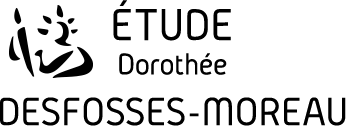 Vente : liste des documents à fournir par l’acquéreur Le jour de la signature du compromis de vente, il convient de vous munir : de vos pièces d’identité, de votre livret de famille, de la copie du contrat de mariage le cas échéant, de la copie de la simulation de prêt de la banque si elle a été préalablement établie, et de votre chéquier pour le versement éventuel d’une provision sur frais. 